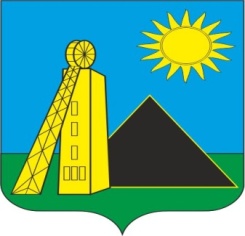                                                  Российская ФедерацияАдминистрация Углеродовского городского поселенияКрасносулинского районаРостовской области Постановление 23.03.2021г.                                         № 29                           п. УглеродовскийО создании координационногоСовета по вопросам развитиямалого и среднего предпринимательствана территории Углеродовского  городскогопоселения      В соответствии  с Федеральным законом от 24.07.2007 года №209-ФЗ «О развитии малого и среднего предпринимательства в Российской Федерации», п.28 ч 1 ст.14 Федерального закона от 06.10.2018г № 131-ФЗ «Об общих принципах организации местного самоуправления», в целях обеспечения благоприятных условий для развития субъектов малого и среднего предпринимательства  Администрация Углеродовского  городского поселения ,-ПОСТАНОВЛЯЕТ:1. Создать координационный Совет по вопросам развития малого и среднего предпринимательства на территории Углеродовского  городского поселения.2. Утвердить  состав  координационного Совета по вопросам развития малого и среднего предпринимательства (Приложение №1).3. Утвердить Положение о координационном Совете по вопросам развития малого и среднего предпринимательства на территории Углеродовского городского поселения (Приложение №2).4. Контроль за исполнением настоящего постановления оставляю за собой.Глава Администрации                                                    Углеродовского городского поселения                              С.Г. Ильяев                                                                                                                                                       ПРИЛОЖЕНИЕ № 1к  Постановлению Администрации Углеродовского городского поселения                                                                       от 23.03.2021г № 29             Координационный Совет по вопросам развития малого и среднего предпринимательства на территории  Углеродовского городского поселенияПредседатель:  Ильяев С. Г. – глава Администрации Углеродовского городского поселения;Заместитель председателя:  Абаринова В.Ш. – начальник  сектора   экономики и финансов  Администрации Углеродовского  городского поселения;Секретарь: Махина Т. А.   –  инспектор Администрации  Углеродовского  городского поселения;Члены  координационного Совета: – Башмакова С.Л- Председатель Собрания  депутатов Углеродовского городского поселения  (по согласованию); Усачёва Е. Ю  – ИП «Усачёва Е.Ю.» (по согласованию)Украинская Т.А.— ИП «Украинская Т.А.» ( по согласованию)Санькова Н.Н. – ИП «Санькова Н.Н.»  (по согласованию)ПРИЛОЖЕНИЕ №2к Постановлению Администрации Углеродовского городского поселенияот 23.03.2021г № 29ПОЛОЖЕНИЕО КООРДИНАЦИОННОМ СОВЕТЕ ПО ВОПРОСАМ РАЗВИТИЯ МАЛОГО И  СРЕДНЕГО ПРЕДПРИНИМАТЕЛЬСТВА  НА ТЕРРИТОРИИ  Углеродовского ГОРОДКОГО ПОСЕЛЕНИЯ1. Общие положения1.1. Координационный Совет по вопросам развития малого и среднего предпринимательства на территории Углеродовского  городского поселения (далее- координационный совет) является постоянно действующим совещательным органом в сфере развития малого и среднего предпринимательства. Решения координационного Совета носят рекомендательный характер.1.2.  В своей деятельности координационный Совет руководствуется Конституцией Российской Федерации, общепризнанными принципами и нормами международного права, федеральными конституционными законами, федеральными законами, нормативными правовыми актами Президента Российской Федерации, Правительства Российской Федерации и иными нормативными правовыми актами Российской Федерации, а также настоящим Положением.2. Цели координационного Совета.Целями координационного Совета являются:1) привлечение субъектов малого и среднего предпринимательства к реализации государственной и региональной политики на территории  Углеродовского городского поселения и выработке муниципальной концепции в сфере развития малого и среднего предпринимательства;2) выдвижение и поддержка инициатив, направленных на развитие малого и среднего предпринимательства  Углеродовского  городского поселения;3) выработка рекомендаций органам местного самоуправления при определении приоритетов в сфере развития малого и среднего предпринимательства;4) привлечение граждан, общественных объединений и представителей средств массовой информации к обсуждению вопросов, касающихся реализации права граждан на предпринимательскую деятельность, и выработке по указанным вопросам рекомендаций;5) проведение общественной экспертизы проектов нормативных правовых актов Российской Федерации, регулирующих развитие малого и среднего предпринимательства, и проектов нормативных правовых актов органов местного самоуправления Углеродовского городского поселения;  6) мониторинг проблем и препятствий, сдерживающих развитие малого и среднего предпринимательства на территории Углеродовского городского поселения.                             3. Функции координационного СоветаДля решения поставленных целей координационный Совет:3.1. Рассматривает вопросы совершенствования нормативных правовых основ деятельности субъектов малого и среднего предпринимательства, сокращения административных барьеров, препятствующих развитию предпринимательства на территории  Углеродовского городского поселения.3.2. Анализирует практический опыт функционирования системы поддержки малого и среднего предпринимательства на территории  Углеродовского городского поселения.3.3. Рассматривает заявления, предложения и претензии субъектов малого и среднего предпринимательства, объединений предпринимателей, вырабатывает соответствующие рекомендации и предложения Углеродовского городского поселения.3.4. Рассматривает обращения субъектов малого и среднего предпринимательства и проекты решений и нормативных актов Углеродовского  городского поселения в отношении получения субъектами малого и среднего предпринимательства имущественной поддержки и реализации преимущественного права выкупа арендованного имущества.3.5. Взаимодействует с органами государственной власти Ростовской области, государственными учреждениями Красносулинского  района, территориальными органами федеральных органов исполнительной власти, органами местного самоуправления, муниципальными учреждениями, организациями, образующими инфраструктуру поддержки малого и среднего предпринимательства, субъектами малого и среднего предпринимательства и их некоммерческими объединениями.    3.6. Приглашает для участия в заседаниях координационного Совета должностных лиц органов Углеродовского  городского поселения, территориальных подразделений федеральных органов исполнительной власти и органов исполнительной власти  Красносулинского района, руководителей (представителей) некоммерческих организаций субъектов малого и среднего предпринимательства.3.7. Запрашивает в органах государственной власти Красносулинского  района, органах местного самоуправления и организациях, образующих инфраструктуру поддержки малого и среднего предпринимательства, документы, необходимые для рассмотрения вопросов, включенных в повестку дня заседания координационного Совета.3.8. Привлекает граждан, общественные объединения и представителей средств массовой информации к обсуждению вопросов, касающихся реализации прав граждан на предпринимательскую деятельность, и к разработке рекомендаций по указанным вопросам.3.9. Привлекает на безвозмездной основе к работе координационного Совета независимых экспертов и предпринимателей.3.10. Вырабатывает рекомендации органу местного самоуправления, организациям муниципальной инфраструктуры поддержки предпринимательства на территории Углеродовского городского поселения по вопросам оказания муниципальной поддержки (в т.ч. имущественной) и по вопросам развития предпринимательства.3.11. Разрабатывает предложения по внесению изменений в законодательство Российской Федерации, в проекты нормативных правовых актов органа местного самоуправления Углеродовского  городского поселения и иных нормативных правовых актов по вопросам устранения административных барьеров, препятствующих развитию предпринимательства.4. Состав координационного Совета4.1. Персональный состав координационного Совета утверждается постановлением Администрации Углеродовского городского поселения.4.2. В состав координационного Совета входят председатель координационного Совета, заместитель председателя координационного Совета, секретарь координационного Совета и члены координационного Совета.4.3. Председателем координационного Совета является глава Администрации Углеродовского городского поселения.  4.4. Представители некоммерческих организаций, выражающие интересы субъектов малого и среднего предпринимательства, составляют не менее двух третей общего числа членов координационного Совета.4.5. По решению координационного Совета члены координационного Совета, без уважительных причин, не принимающие участия в работе координационного Совета, могут быть выведены из его состава.5. Организация деятельности координационного Совета5.1. Работой координационного Совета руководит председатель координационного Совета, а в его отсутствие – заместитель председателя координационного Совета.5.2. Председатель координационного Совета:- осуществляет руководство деятельностью координационного Совета;- ведет заседание координационного Совета или поручает ведение заседания координационного Совета своему заместителю;- подписывает протокол заседания координационного Совета и выписки из протокола заседания координационного Совета или поручает их подписание своему заместителю;- обеспечивает и контролирует выполнение решений координационного Совета.5.3. Заместитель председателя координационного Совета:- выполняет поручения председателя координационного Совета;- председательствует на заседаниях координационного Совета в случае отсутствия председателя координационного Совета или по его поручению;- участвует в подготовке вопросов, выносимых на рассмотрение заседания координационного Совета;- осуществляет необходимые меры по выполнению решений координационного Совета, контролю за их реализацией.5.4. Секретарь координационного Совета:- ведет сбор документов и материалов, необходимых для рассмотрения вопросов, включенных в повестку дня заседания, и обеспечивает членов координационного Совета необходимыми документами и материалами;- организует подготовку заседаний координационного Совета, в том числе не позднее трех дней до начала заседаний координационного Совета извещает членов координационного Совета и приглашенных о дате, времени, месте проведения и повестке дня заседания координационного Совета;- ведет протокол заседания координационного Совета;- подписывает протоколы заседаний координационного Совета;- обеспечивает хранение материалов и протоколов заседаний координационного Совета;- предоставляет копии протоколов заседаний координационного Совета (или выписок из протоколов) членам координационного Совета и органу местного самоуправления Углеродовского  городского поселения;5.5. Члены координационного Совета:- выполняют поручения председателя координационного Совета и заместителя председателя координационного Совета;- участвуют в подготовке вопросов, выносимых на рассмотрение заседания координационного Совета.5.6. Заседания координационного Совета проводятся по мере необходимости, но не реже двух раз в год.5.7.Председатель координационного Совета, заместитель председателя координационного Совета и члены координационного Совета имеют право вносить предложения в повестку дня заседания координационного Совета.5.8. Заседание координационного Совета считается правомочным, если на нем присутствуют не менее половины членов координационного Совета.5.9. Решения координационного Совета принимаются на заседаниях координационного Совета путем открытого голосования простым большинством голосов присутствующих на заседании членов координационного Совета и оформляются протоколом.5.10. При равенстве голосов, голос председателя координационного Совета является решающим.5.11. Для участия в заседаниях координационного Совета могут быть приглашены граждане, не являющиеся членами координационного Совета.6. Обеспечение деятельности координационного СоветаТехническое, организационное и информационно-аналитическое обеспечение деятельности координационного Совета осуществляется Администрацией Углеродовского городского поселения.